SKRIPSIPENGARUH MEDIA VIDEO ANIMASI PROMOSI KESEHATAN TERHADAP PENGETAHUAN REMAJA TENTANG PENDEWASAAN USIA PERKAWINAN DI KAMPUNG KB(Studi Di Desa Sumberkarang Kecamatan Dlanggu Kabupaten Mojokerto)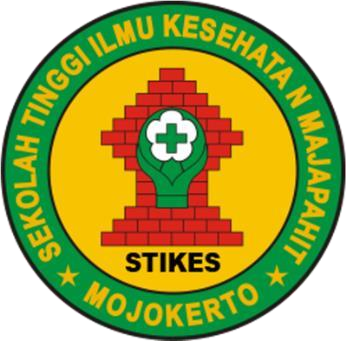 SILFIYAH NIM. 1913201004PROGRAM STUDI S1 KESEHATAN MASYARAKAT SEKOLAH TINGGI ILMU KESEHATAN MAJAPAHIT MOJOKERTO2023PENGARUH MEDIA VIDEO ANIMASI PROMOSI KESEHATAN TERHADAP PENGETAHUAN REMAJA TENTANG PENDEWASAAN USIA PERKAWINAN DI KAMPUNG KB(Studi Di Desa Sumberkarang Kecamatan Dlanggu Kabupaten Mojokerto)SKRIPSIUntuk memperoleh gelar Sarjana Kesehatan Masyarakat (S.KM) Program Studi S1 Kesehatan MasyarakatSekolah Tinggi Ilmu Kesehatan MajapahitSILFIYAH 1913201004PROGRAM STUDI S1 KESEHATAN MASYARAKAT SEKOLAH TINGGI ILMU KESEHATAN MAJAPAHIT MOJOKERTO2023i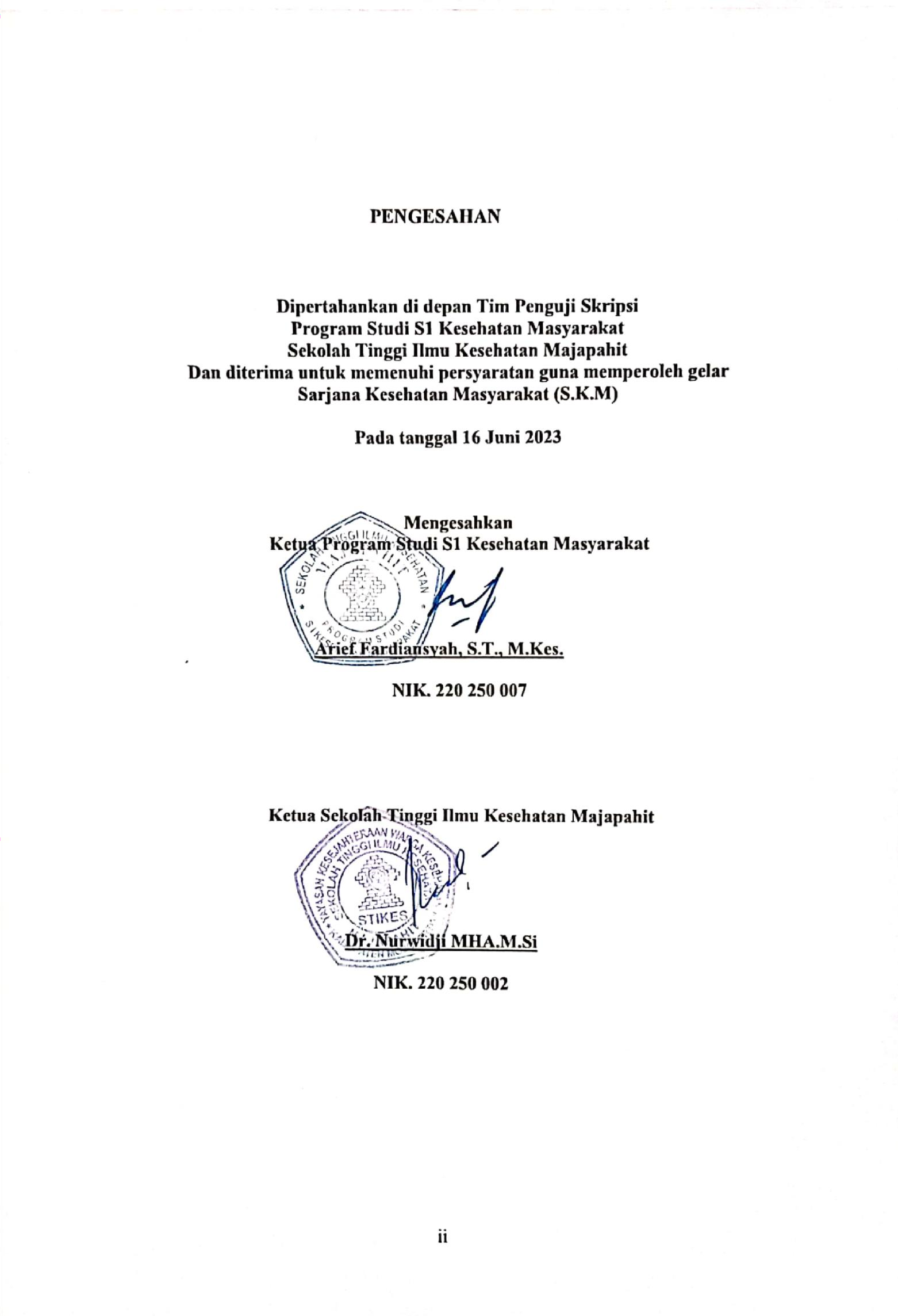 ii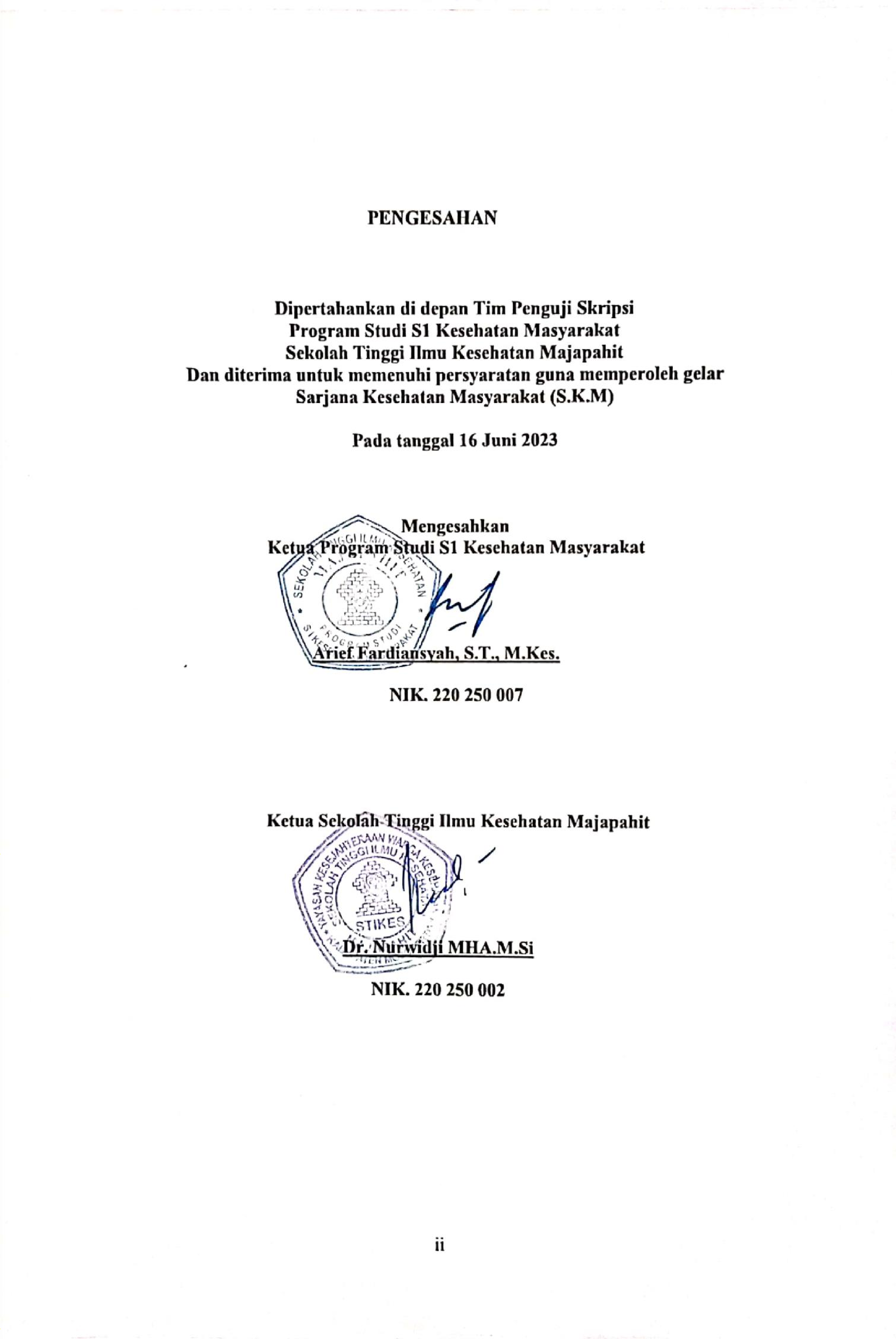 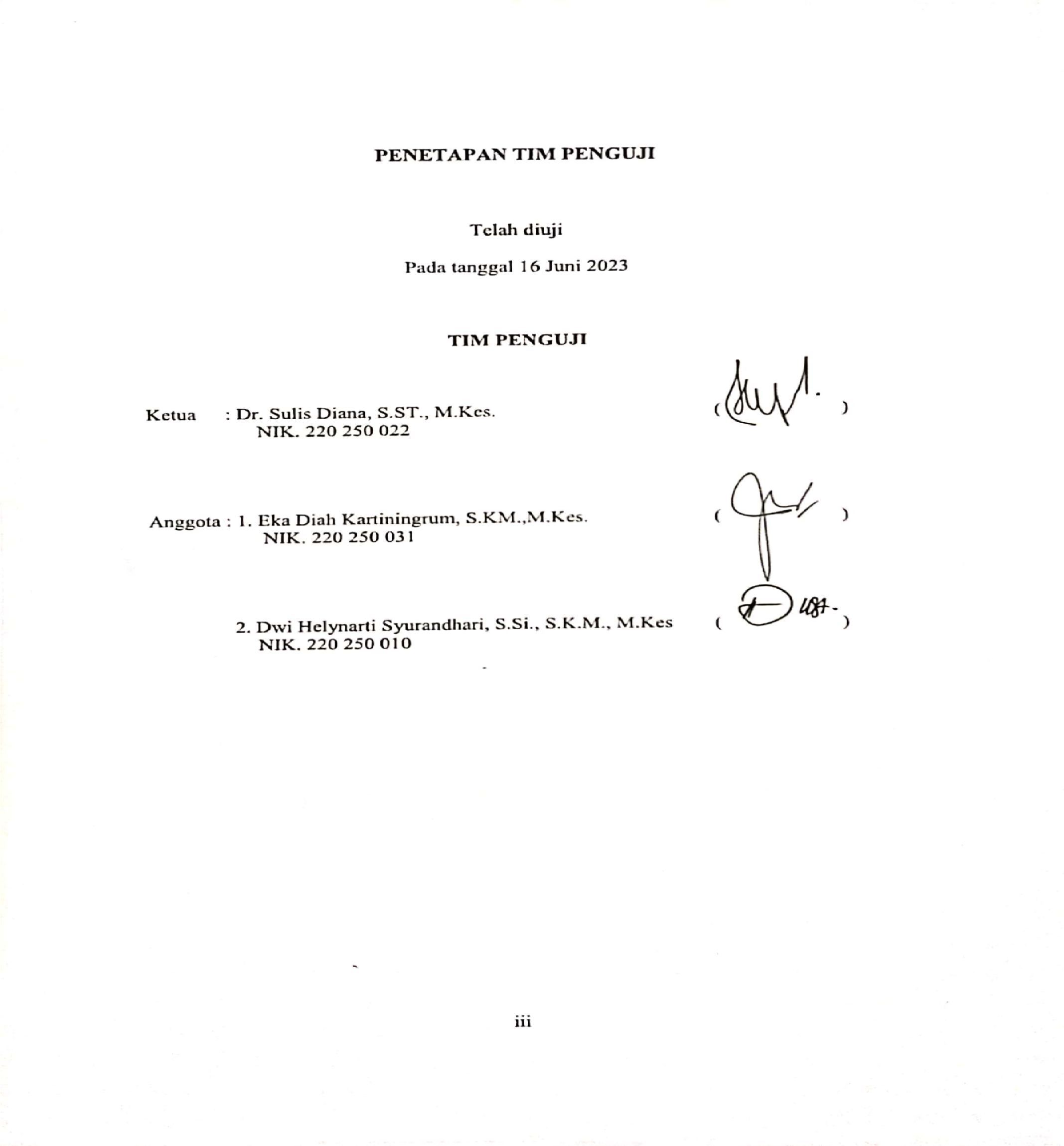 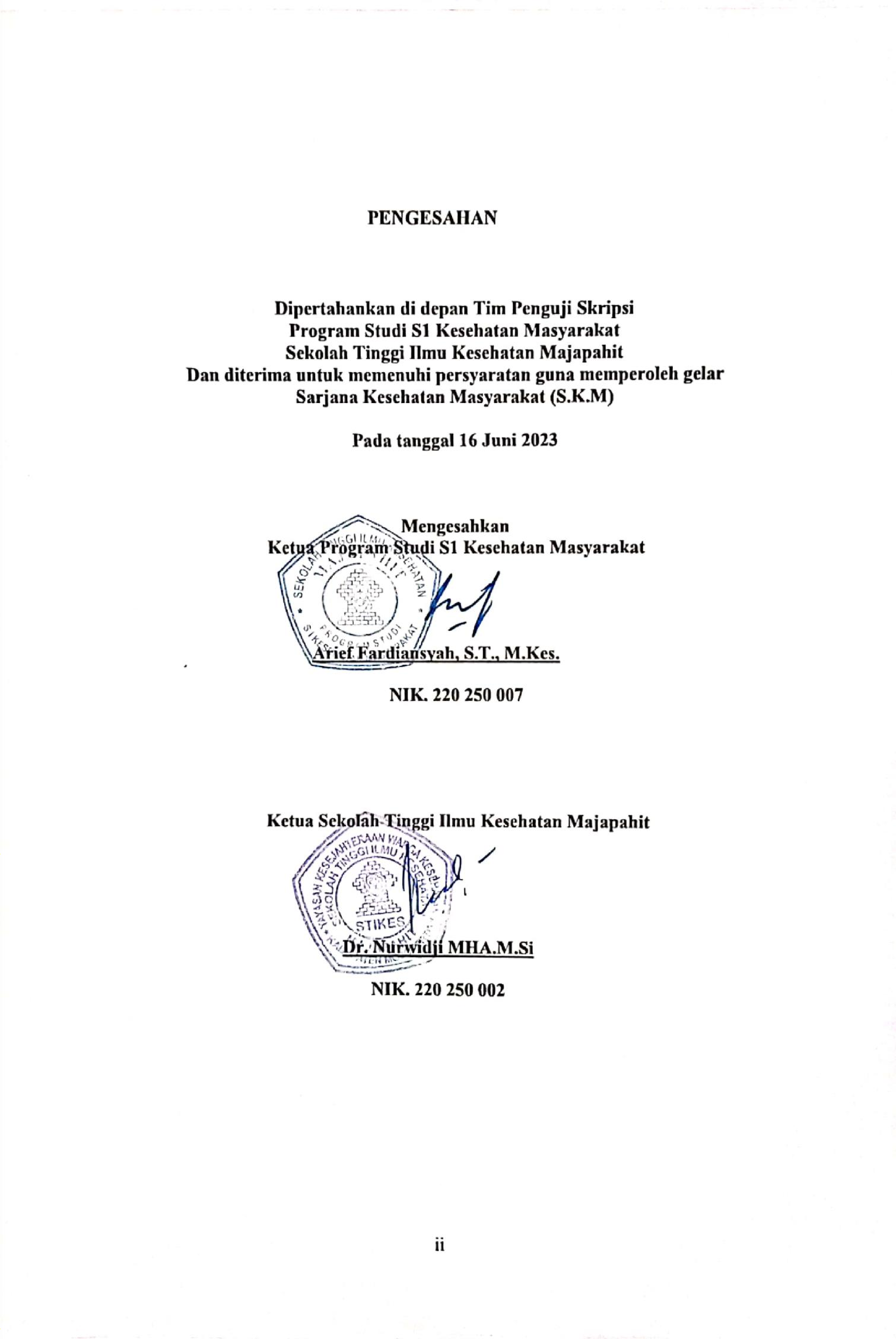 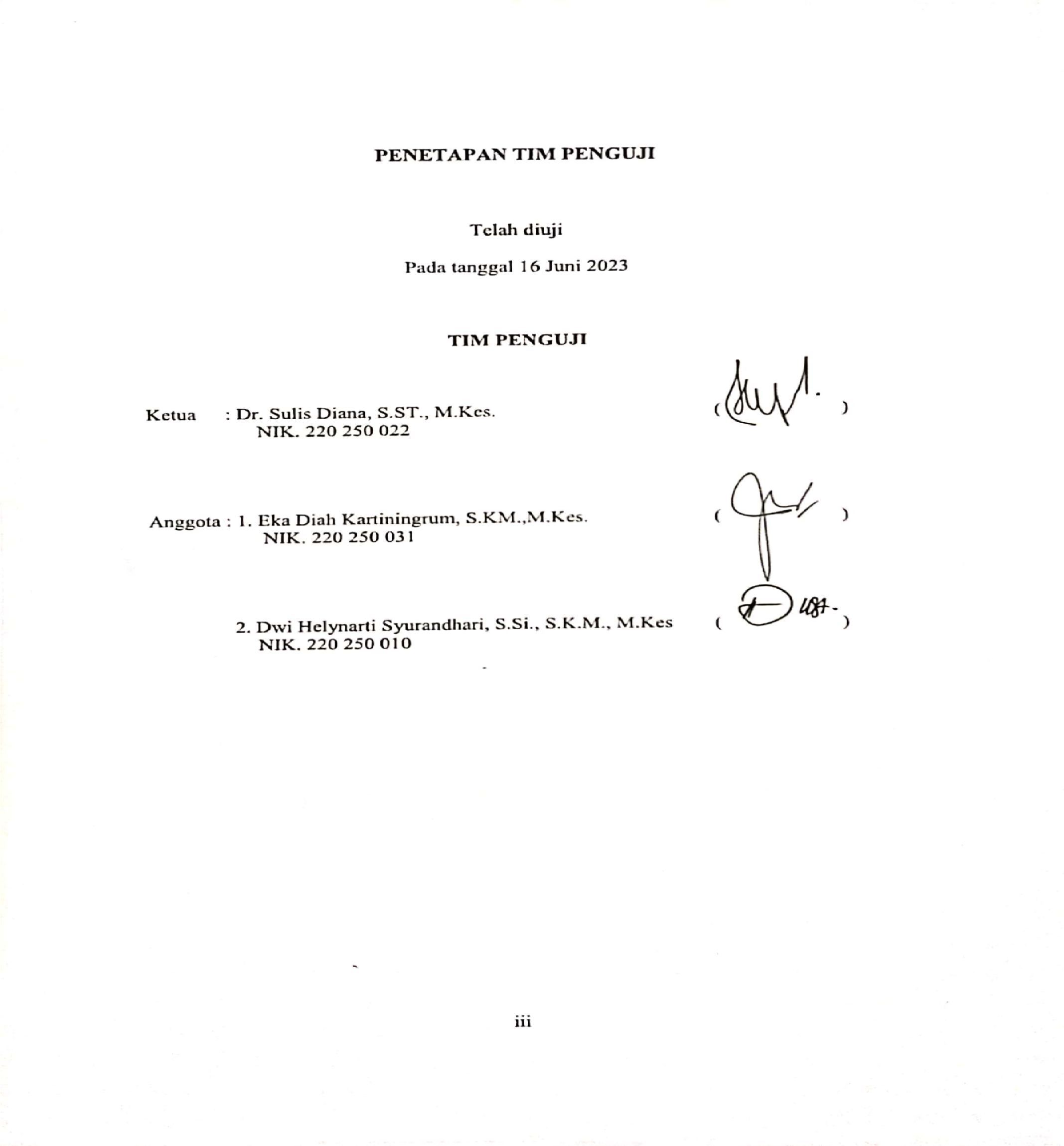 iii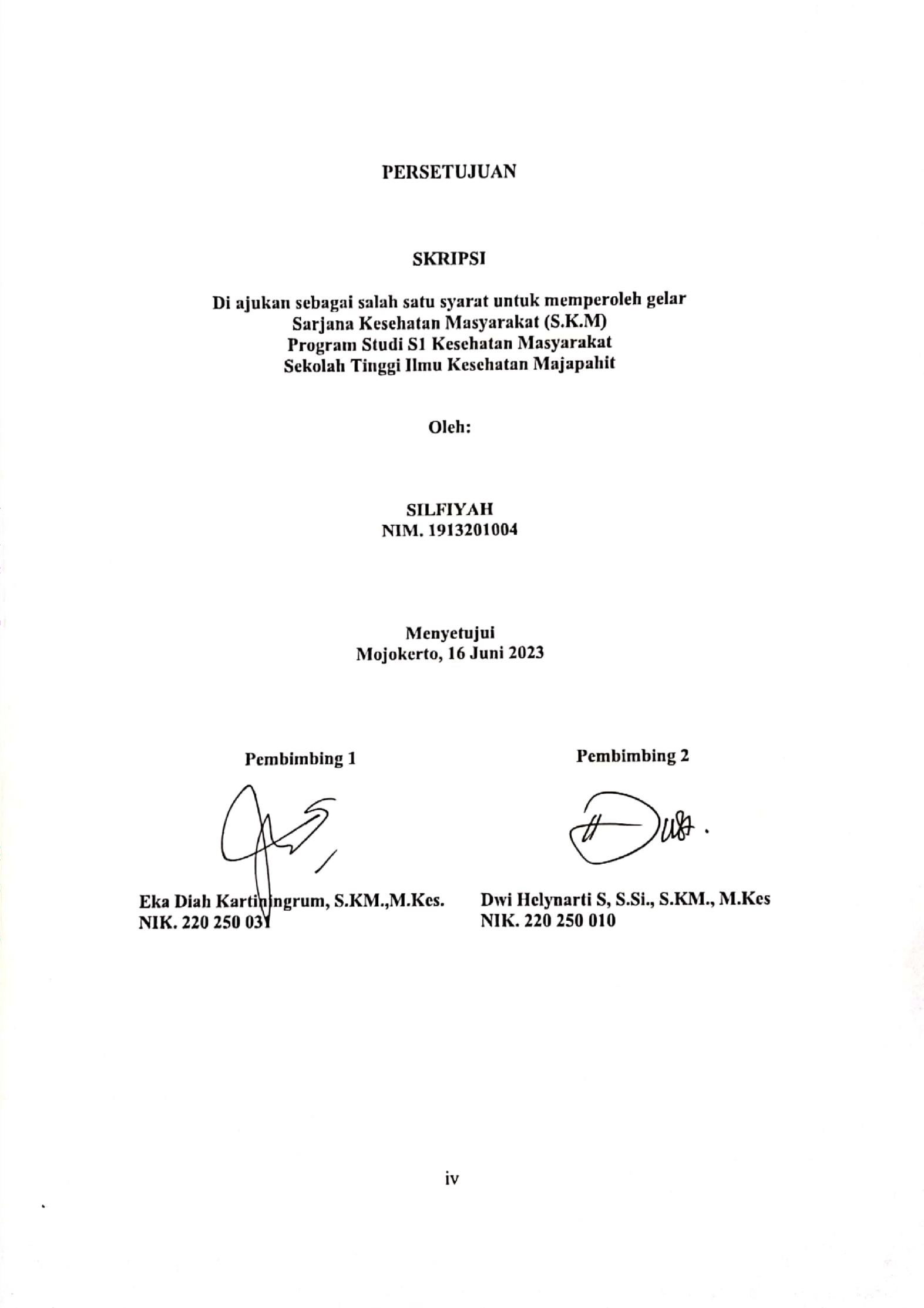 iv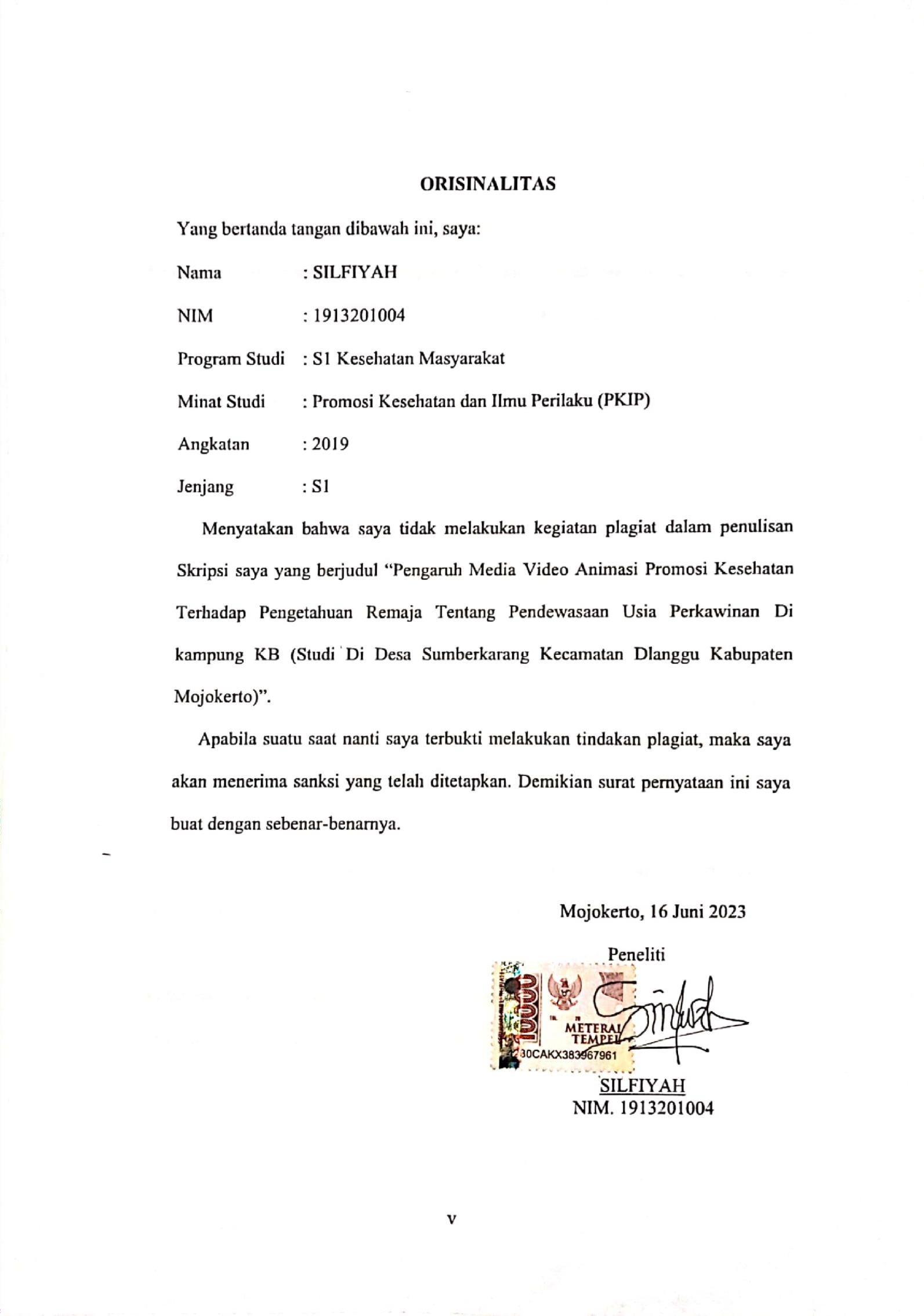 